Publicado en Madrid el 13/10/2020 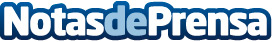 Llega a España Sybel, la app de audioseries originales para todos los públicosLa startup francesa, pionera en Europa en el modelo de contenido de audio exclusivo, llega avalada por haber superado el millón de usuarios en un año en Francia y con varios reconocimientosDatos de contacto:SybelNo disponibleNota de prensa publicada en: https://www.notasdeprensa.es/llega-a-espana-sybel-la-app-de-audioseries Categorias: Marketing Emprendedores Ocio para niños Dispositivos móviles http://www.notasdeprensa.es